Ubicación:  .....................  San Cristóbal, Venezuela Programa:  ...................... Recursos HumanosANTECEDENTES   El Consejo Noruego para Refugiados - NRC orienta su trabajo a la promoción y protección de los derechos de la población desplazada dentro o fuera del propio país, busca brindar soluciones duraderas a través de acciones de incidencia y con la ejecución de programas institucionales.   OBJETIVO DEL CARGO  ROL Y RESPONSABILIDADES  El propósito del cargo de Asistente es apoyar la ejecución diaria del área en materia de contratación, así como en el mantenimiento de los registros de personal y archivo físico, entre otras.La siguiente es una breve descripción del cargo.Responsabilidades generales: Apoyar las funciones de soporte delegadas del portafolio de acuerdo a la planeación anual. Preparar reportes del estatus del área según lo requerido por la gerencia. Asegurar el adecuado diligenciamiento de documentos. Promover y compartir ideas para el mejoramiento de las funciones del área.Asegurar la adherencia con las políticas, herramientas, manuales y directrices de NRC.Responsabilidades específicas Elaborar toda la documentación necesaria durante los procesos de preselección y selección.Elaborar la contratación de personal y servicios requerida por la organización. Apoyar el proceso de Inducción del personal nuevo.Solicitar la emisión del Carnet institucional para el nuevo personal y en caso de pérdida.Hacer el mantenimiento de los registros del personal como los cambios de información y base de datos del personal.Adelantar las tareas relacionadas con afiliaciones a seguridad social y las demás que se requieran.Apoyar la elaboración de certificaciones laborales de acuerdo con los límites y horarios establecidos.Verificar el cumplimiento de requisitos legales y organizacionales en los expedientes del personal.Elaborar la nómina de empleados de Venezuela teniendo en cuenta las novedades reportadas por el personal en general.Realizar el proceso operativo de retiro de empleados (cartas de preaviso, actas de finalización de contrato, liquidaciones etc).Realizar las confirmaciones de seguridad (universidad, tarjeta profesional, antecedentes, certificaciones laborales)Verificación y solicitud de los brief/handover/ proof of life para los archivos del personal.Administrar el archivo físico de la documentación del personal.Administrar el archivo de las convocatorias y los procesos de selección de NRC.Suministrar la documentación para los procesos de auditoría interna y externa. Realizar los reportes solicitados relacionados a sus funciones.Realizar la documentación requerida para los visitantes extranjeros de acuerdo con los procedimientos legales de permanencia en el país.Las demás tareas asignadas por el supervisor inmediato en el cumplimiento de los objetivos del cargo. COMPETENCIAS   Competencias Profesionales  Educación      Técnico o tecnólogo graduado en ciencias administrativas, o en proceso de estudio.Competencias genéricas para este cargo:   Experiencia de trabajo como Asistente de Soporte en el contexto humanitario/ recuperación temprana.Experiencia previa de trabajo en contextos complejos y volátiles.Resultados previos documentados en cargos de responsabilidad similar.Conocimiento básico del inglésHabilidades, conocimiento y experiencia específica de Contexto: Mínimo un (1) año de experiencia comprobada en una responsabilidad similar.Se valorará positivamente experiencia en cargos similares con algún organismo internacional,con Agencias de Naciones Unidas y/o contexto humanitario.  Conocimientos sólidos en norma laboral Venezolana.Conocimientos sólidos del sistema de seguridad social Venezolana.Experiencia comprobada en el uso de paquetes contables de nómina y MS Office (Word, Excel, Power Point).Conocimiento de inglés técnico.NATURALEZA JURÍDICA DEL CONTRATO Y REQUERIMENTOS  El vínculo entre NRC y la persona por contratar se establecerá a través de un contrato laboral a término indefinido, de acuerdo con la legislación laboral venezolana.   PROCESO DE SELECCIÓN    Quienes estén interesados deben ingresar a la página www.nrc.org.co, diligenciar el formato de hoja de vida de NRC y enviar, adjuntando carta de interés, al correo electrónico co.application@nrc.no, indicando en el asunto: “Asistente técnico Recursos Humanos” y especificando el nombre completo del postulante. Fecha límite de aplicación miércoles 10 de julio de 2018, hasta las 5:00 p.m. Hora Colombia. Nota Importante: Sólo serán analizadas las propuestas que cumplan con todos los requisitos solicitados y que sean enviadas en la fecha indicada.  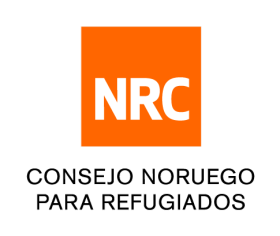 CONVOCATORIA -  TÉRMINOS DE REFERENCIA   ASISTENTE RECURSOS HUMANOS